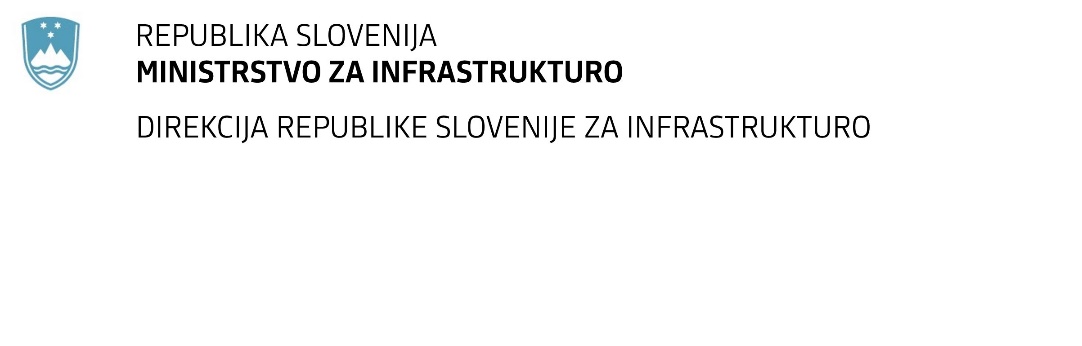 SPREMEMBA RAZPISNE DOKUMENTACIJE za oddajo javnega naročila Obvestilo o spremembi razpisne dokumentacije je objavljeno na "Portalu javnih naročil". Obrazložitev sprememb:Spremembe so sestavni del razpisne dokumentacije in jih je potrebno upoštevati pri pripravi ponudbe.Številka:43001-176/2022-01oznaka naročila:D-135/22 G   Datum:1.7.2022MFERAC:2431-22-000737/0Nadomestna gradnja mostu čez Ročico v Žerjavci (MB0056) na cesti R2-449/0315 v km 4,380Objavljen je čistopis S1_popis del_Roc-Ze.xlsV čistopisu je omogočen vnos vseh cen na zavihku »cene-kolo«, kar prej ni bilo mogoče.